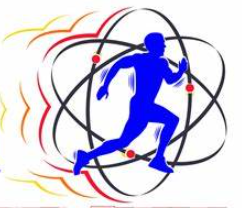 <EVENT TITLE><Division><Event Dates><Venue><Organized By><Contact Details>ORGANIZED BYCONTACT DETAILSNOTE: Submit complete list of players on or before <mm/dd/yyyy> to Tournament SecretariatNOTE: Submit complete list of players on or before <mm/dd/yyyy> to Tournament SecretariatTEAM NAMESPORTCONTACT PERSONNO. OF PLAYERSCONTACT DETAILSRainbow WarriorsSwimmingJohn Smith61 47-8335-3466